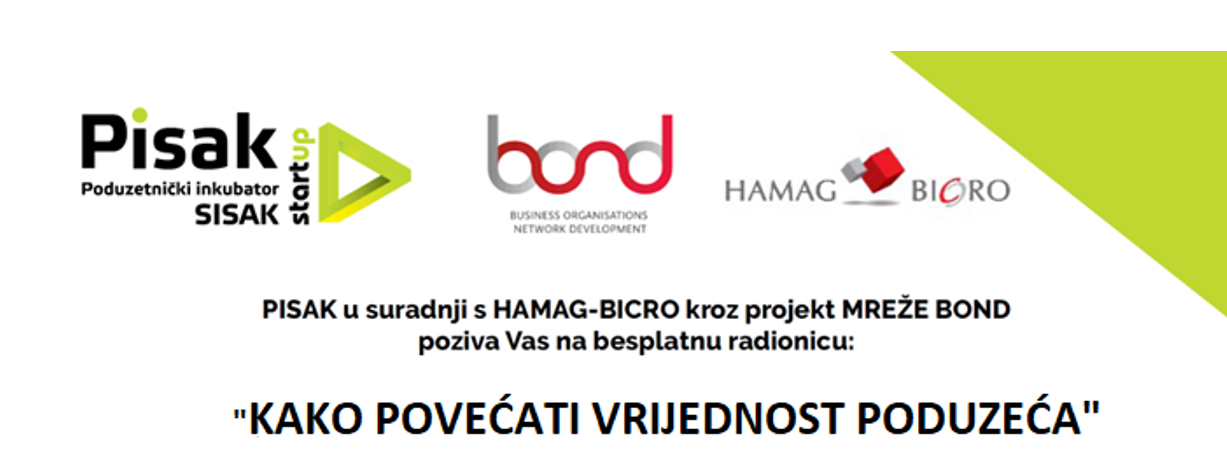 DATUM ODRŽAVANJA: 01.06.2023. od 10:00 do 16:00 satiGDJE: Poduzetnički inkubator Sisak – PISAK, 5. kat, Konferencijska salaPRIJAVNI LISTMolimo Vas da ispunjen prijavni list pošaljete na email: info@pisak.biz najkasnije do srijede, 31. svibnja 2023.g. do 12:00 satiIme i prezimeOIB InstitucijaAdresaTel/mobE-mail 